4. 	Провидение расширяющегося Царства: Суверенный БогДеяния 5:34-39Ветхозаветное пророчество исполнено:Псалом 108:8  Деяния 1:16-20Иоиль 2:28-32  Деяния 2:16-21Исаия 49:6  Деяния 13:46-47Деяния 4:24-29Следующее Занятие: Занятие № 9Введение в послания ПавлаНовый Завет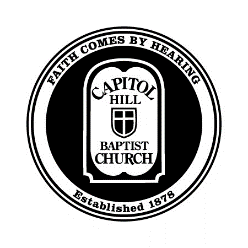 Занятие 8.  Деяния Апостолов:	      Воскресший Царь “но вы примете силу, когда сойдет на вас Дух Святый; и будете Мне свидетелями в Иерусалиме и во всей Иудее и Самарии и даже до края земли..” – Деяния 1:8Вступление:  “До края земли…”ПредысторияАвторство и дата написанияЦельПлан сегодняшнего занятия:
Сила расширяющегося Царства: Святой ДухПослание расширяющегося Царства: ЕвангелиеПродвижение расширяющегося Царства: В народыПровидение расширяющегося Царства: Суверенный Бог1. 	Сила расширяющегося Царства: Святой ДухДеяния 2:1-4Деяния 8:17Деяния 10:44-452. 	Послание расширяющегося Царства: Евангелие Иисуса ХристаДеяния 2:38-39Деяния 3:13-153. 	Продвижение расширяющегося Царства: К народамРождение Церкви в Ирусалиме (1:1–2:47)Расширение Церкви в Иерусалиме (3:1–6:7)Распространение Церкви в Иудее и Самарии (6:8–9:31)Распространение Церкви к язычникам (9:32–12:24)Распространение Церкви в Малую Азию (12:25–16:5)Распространение Церкви  в Эгейский регион (16:6–19:20)Распространение Церкви  в Рим (19:21–28:31)